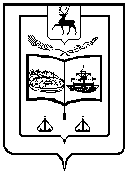 ЗЕМСКОЕ СОБРАНИЕ ВОСКРЕСЕНСКОГО МУНИЦИПАЛЬНОГО РАЙОНАНИЖЕГОРОДСКОЙ ОБЛАСТИРЕШЕНИЕ31 мая  2013 года										№ 40О согласовании перечня имущества государственной собственности Российской Федерации, передаваемого в муниципальную собственность Воскресенского муниципального района Нижегородской области В соответствии со ст.ст.50,80 Федерального закона от 06.10.2003  № 131 «Об общих принципах организации местного самоуправления в Российской Федерации», ст.154 Федерального закона от 22.08.2004  № 122-ФЗ «О внесении изменений в законодательные акты Российской Федерации и признании утратившими силу некоторых законодательных актов Российской Федерации в связи с принятием федеральных законов «О внесении изменений и дополнений в Федеральный закон «Об общих принципах организации законодательных (представительных) и исполнительных органов государственной власти субъектов Российской Федерации» и «Об общих принципах организации местного самоуправления в Российской Федерации», постановлением Правительства Российской Федерации от 13 июня 2006 года № 374 «О перечнях документов, необходимых для принятия решения о передаче имущества из федеральной собственности в собственность субъекта Российской Федерации или муниципальную собственность, из собственности субъекта Российской Федерации в федеральную собственность или муниципальную собственность, из муниципальной собственности в федеральную собственность или собственность субъекта Российской Федерации», в связи с разграничением полномочий между органами государственной власти Нижегородской области и органами местного самоуправления Воскресенского муниципального района Нижегородской области,Земское собрание района  решило:1.Согласовать перечень имущества государственной собственности Российской Федерации, передаваемого в муниципальную собственность Воскресенского муниципального района Нижегородской области согласно приложению.        2.Контроль за исполнением данного решения возложить на постоянную комиссию Земского собрания района по бюджетной, финансовой и налоговой политике (А.В.Безденежных), Комитет по управлению муниципальным имуществом Воскресенского муниципального района Нижегородской области (В.П.Кондрин).Глава местного самоуправления 							П.А.Родин                                                               Приложениек решению Земского  собранияВоскресенского муниципального районаНижегородской областиот  31 мая 2013 года №  40П Е Р Е Ч Е Н Ьимущества государственной собственности Российской Федерации, передаваемого в муниципальную собственность Воскресенского муниципального района Нижегородской области№ п/пНаименование имуществаХарактеристикаГодвыпуска12341Автоцистерна пожарнаяАЦ30 (ГАЗ-3307)ПТС № 52 МС 832236,идентификационный номер (VIN)XTН330700М1468425,модель, № двигателя 5311*244766*1991,шасси (рама) 1468425,1992